Отчёт о проделанной работе с детьми и родителямисредней группы «Солнышко» во время карантина.Воспитатели: Байбусинова Г.А, Васильева А.Г.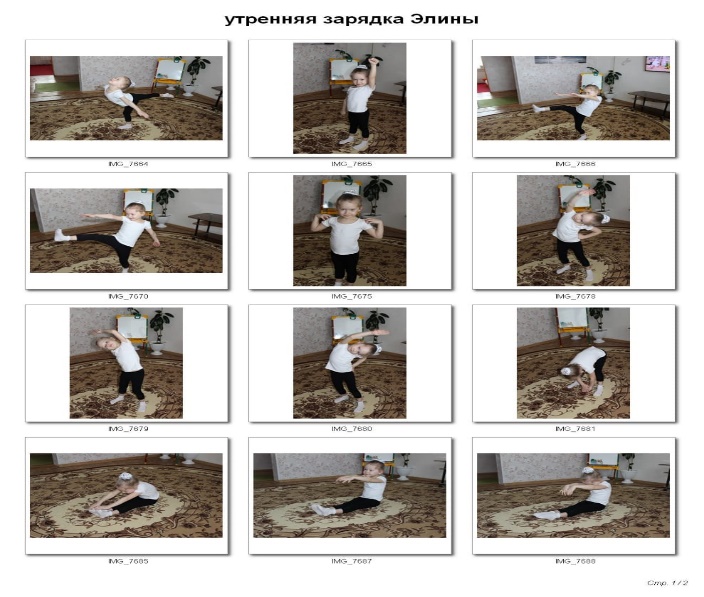 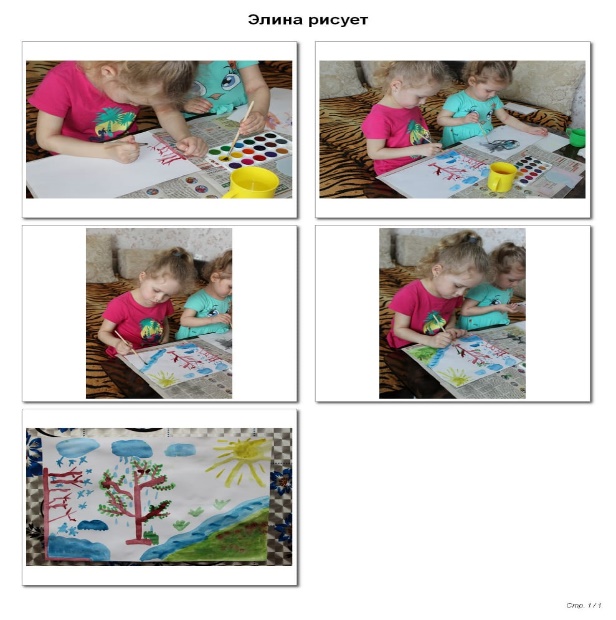 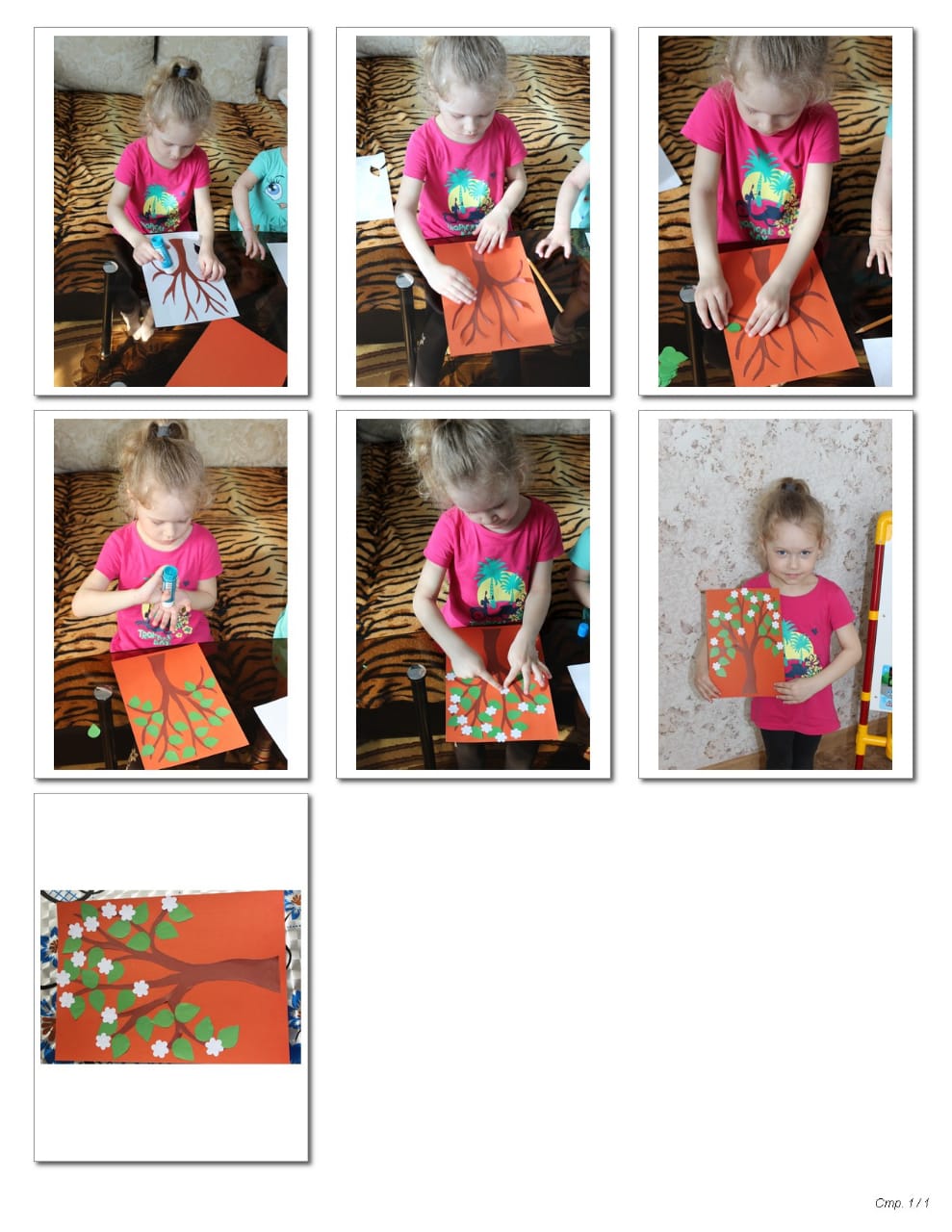 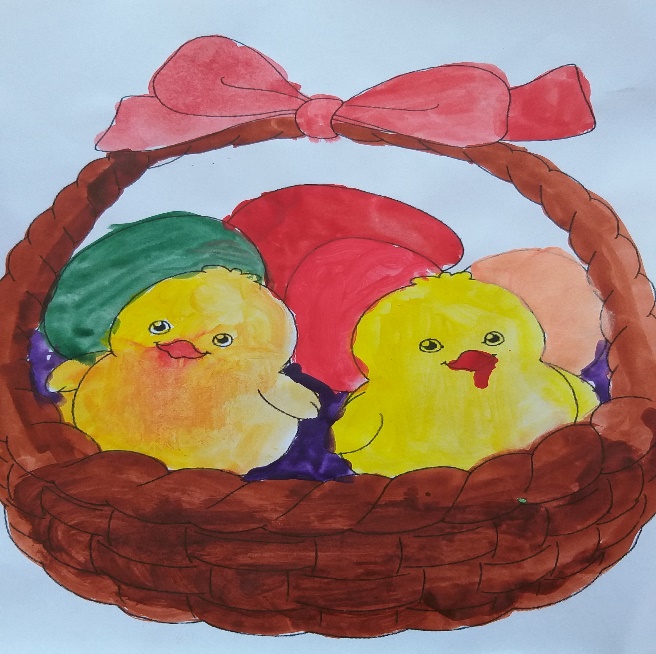 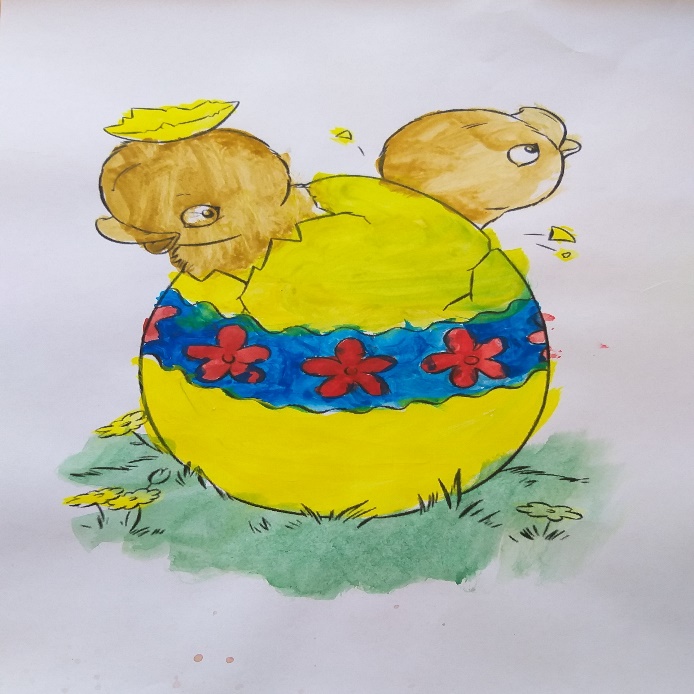 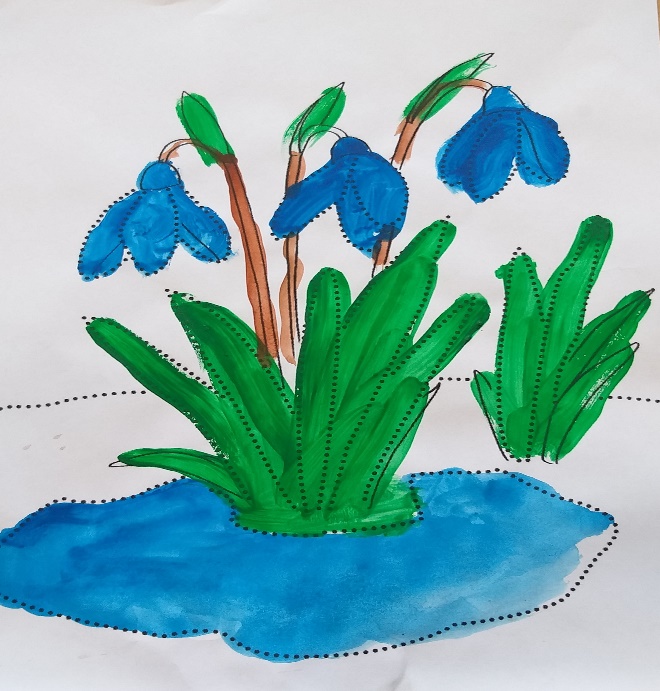 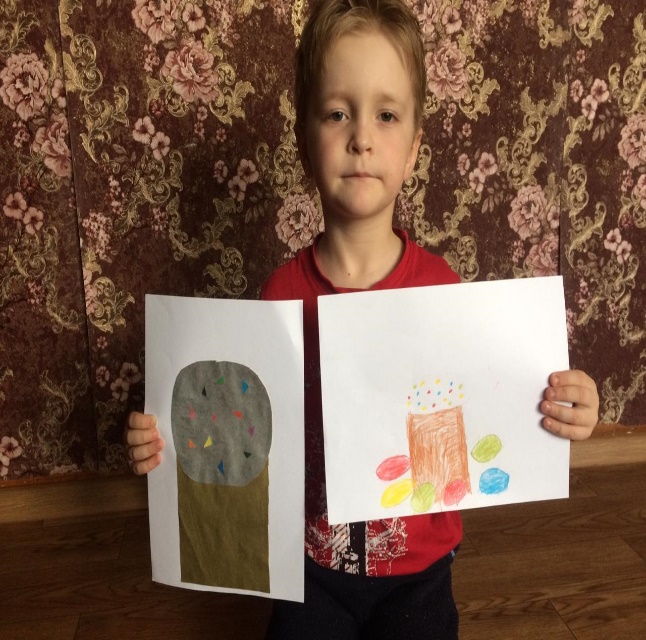 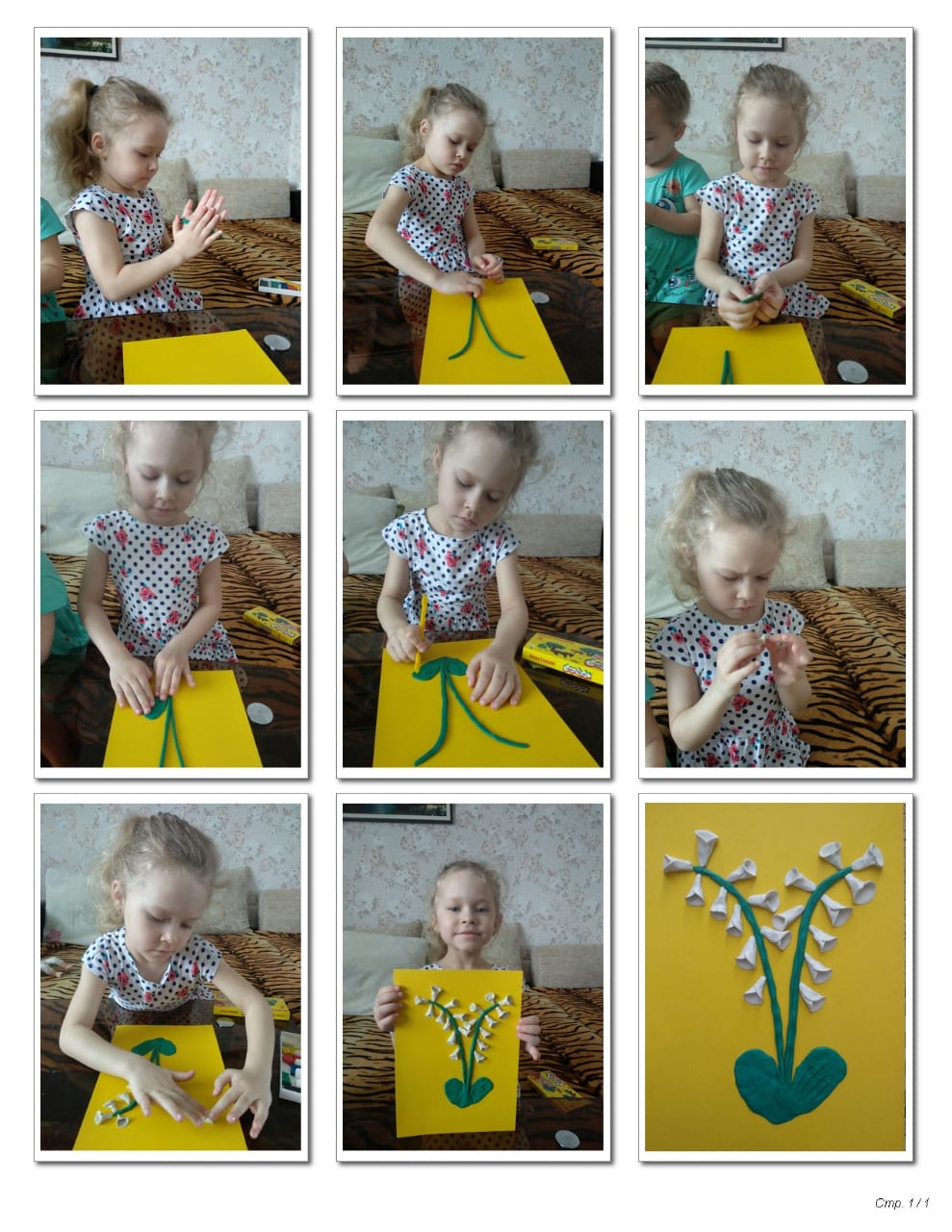 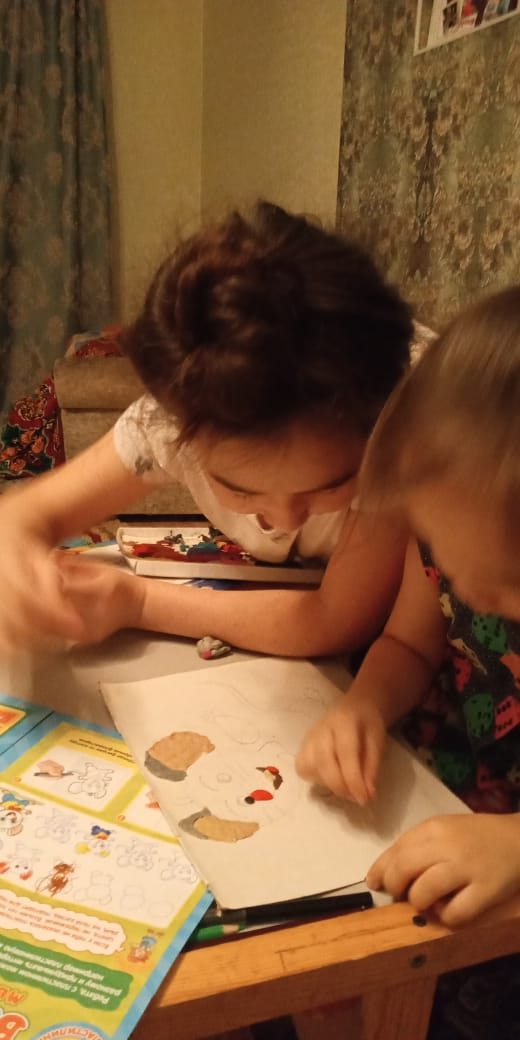 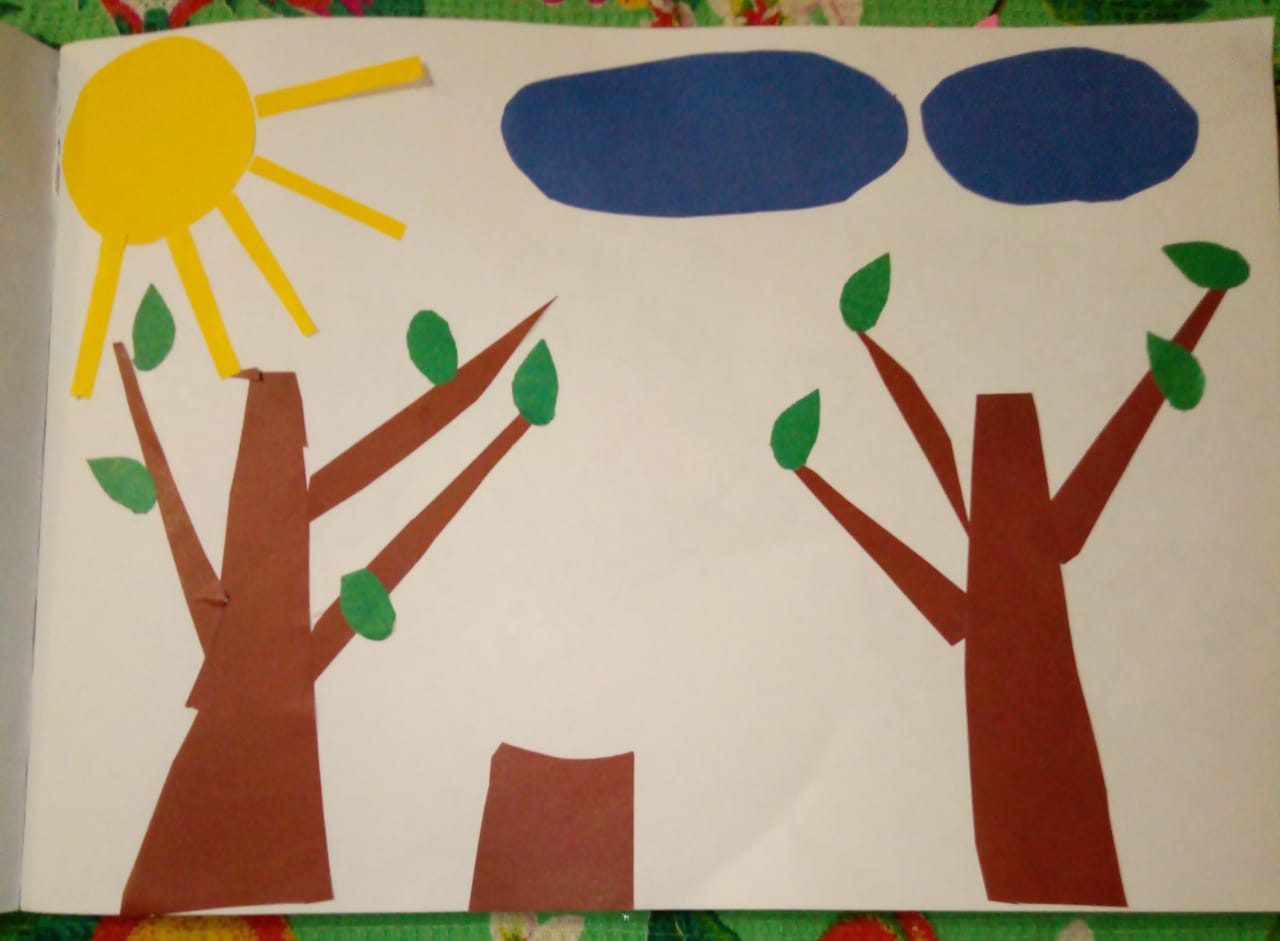 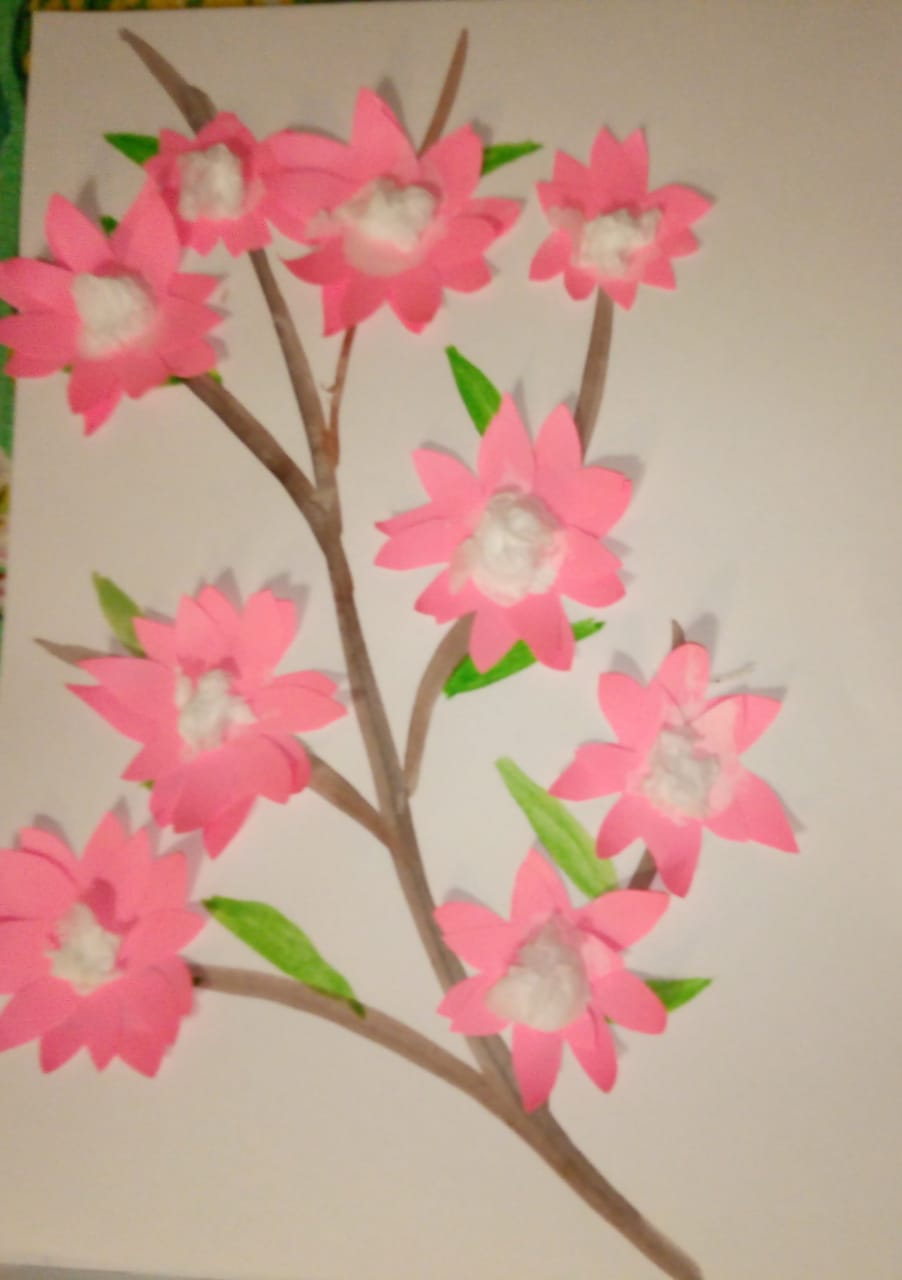 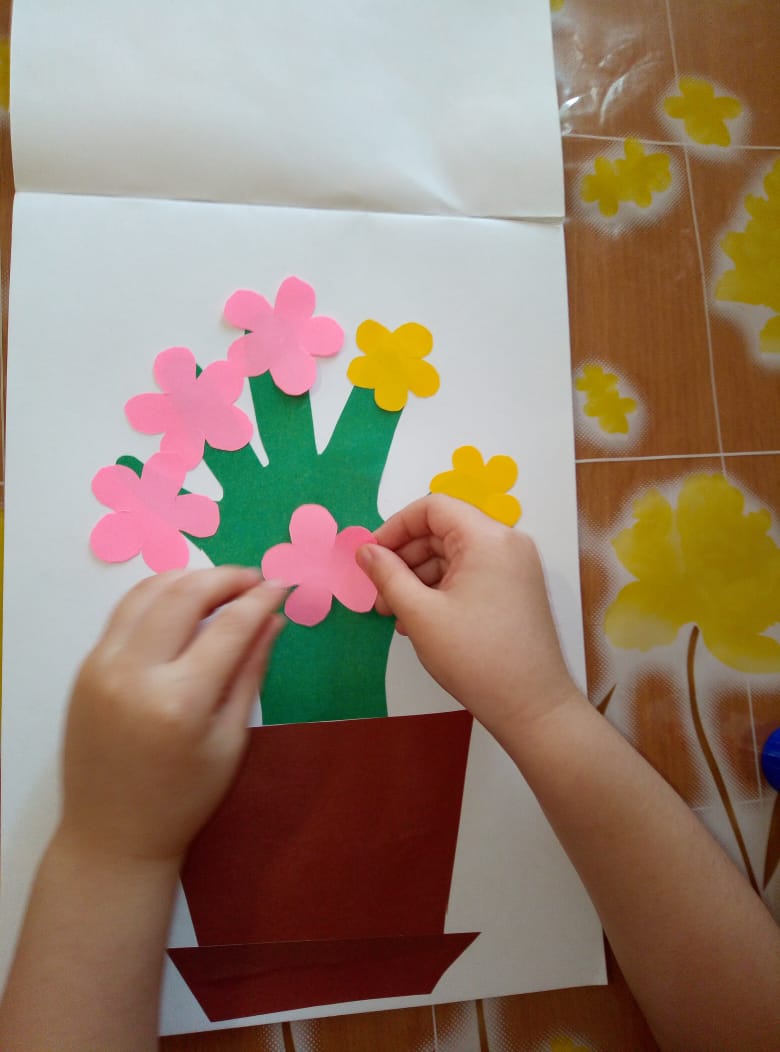 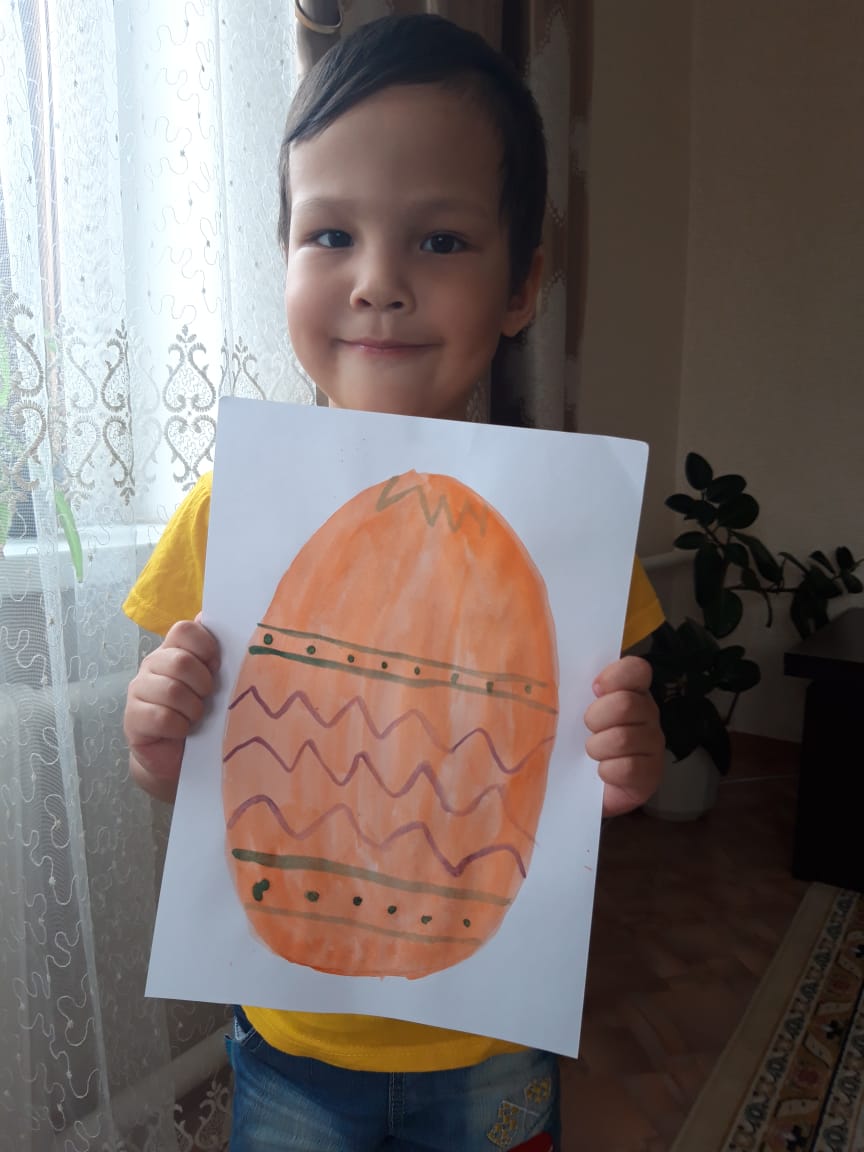 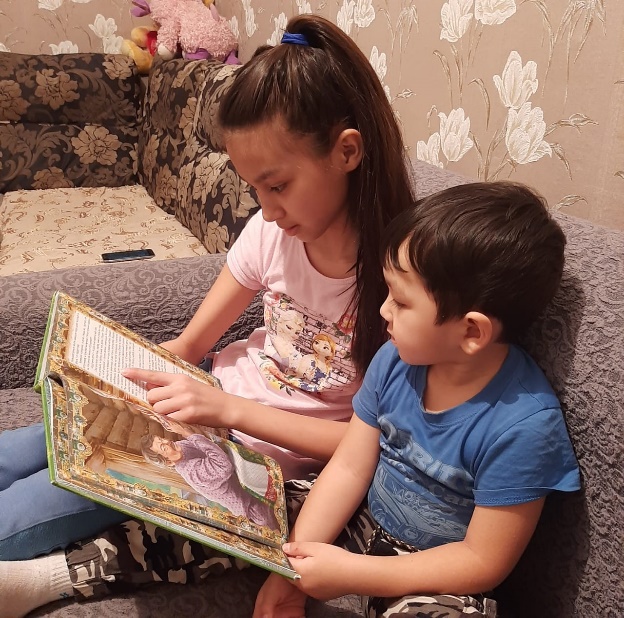 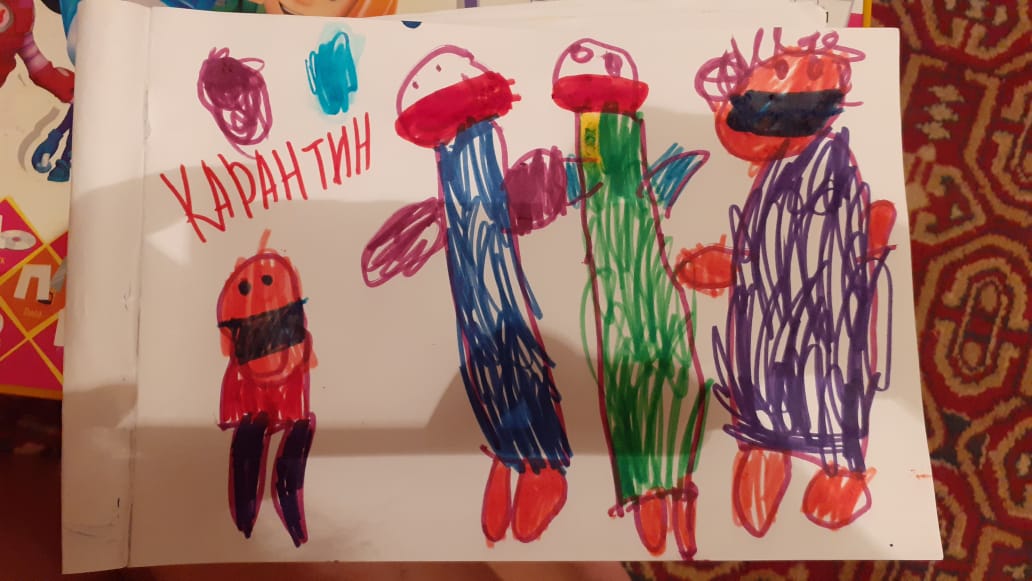 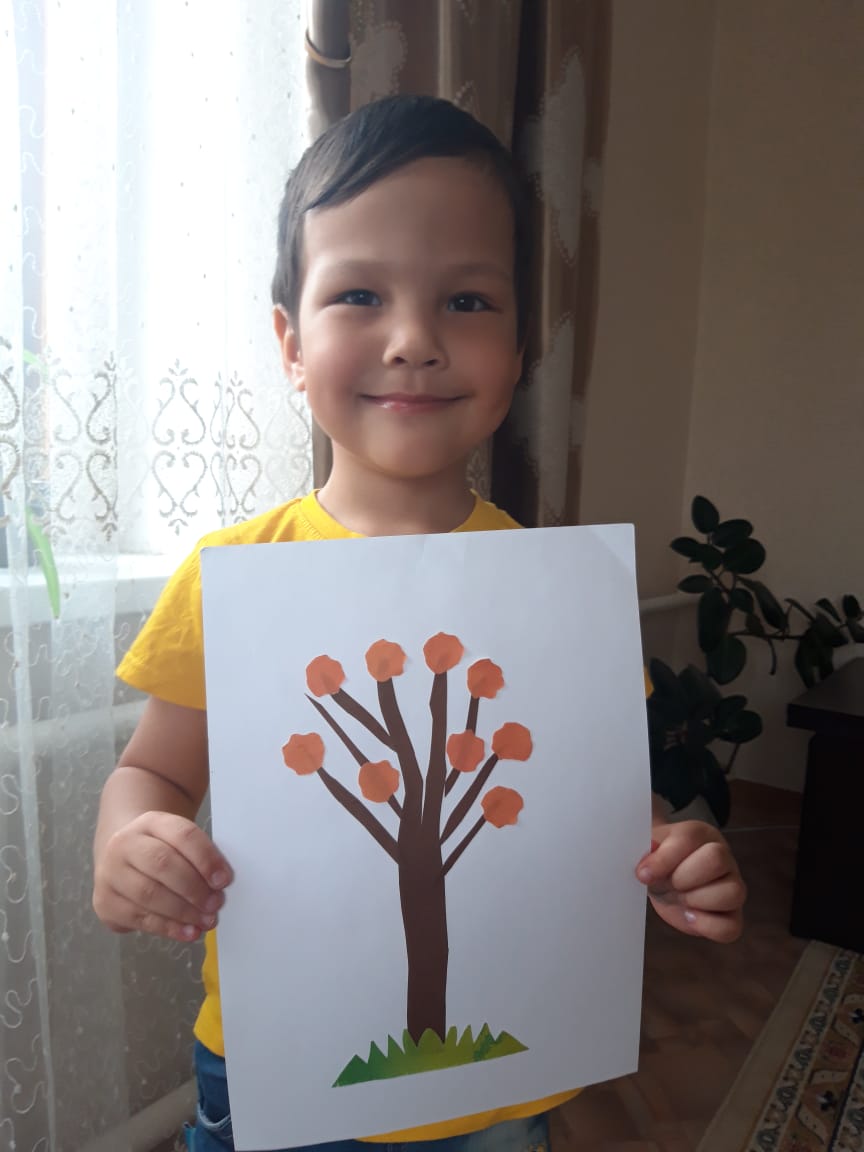 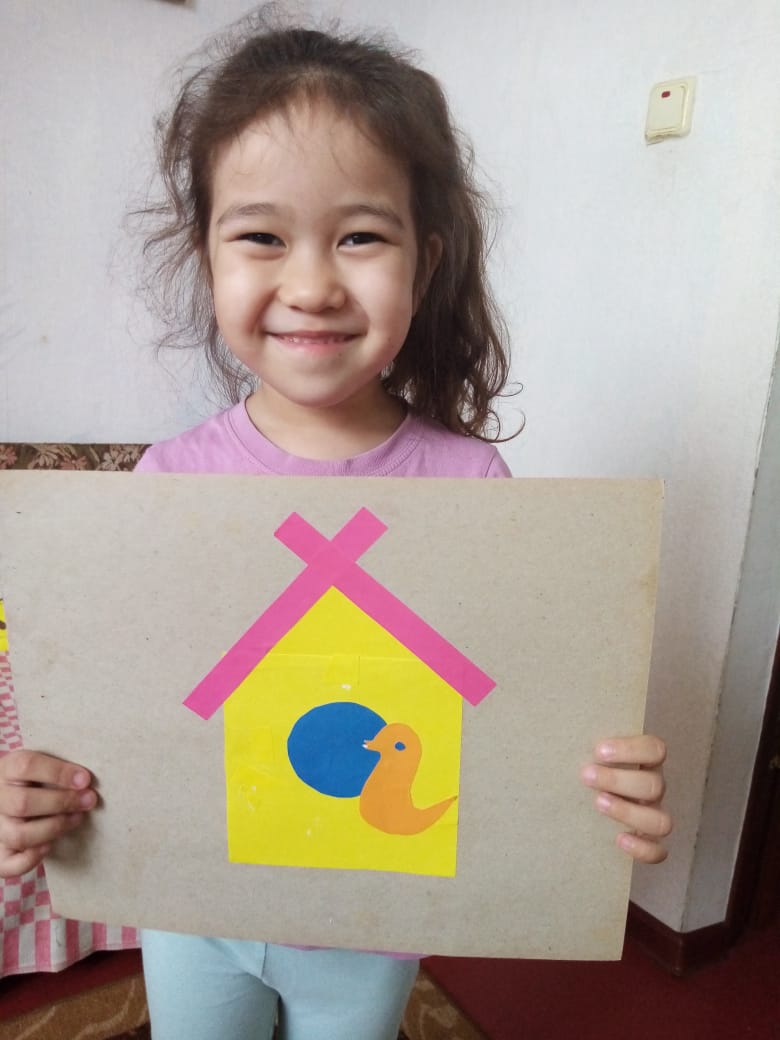 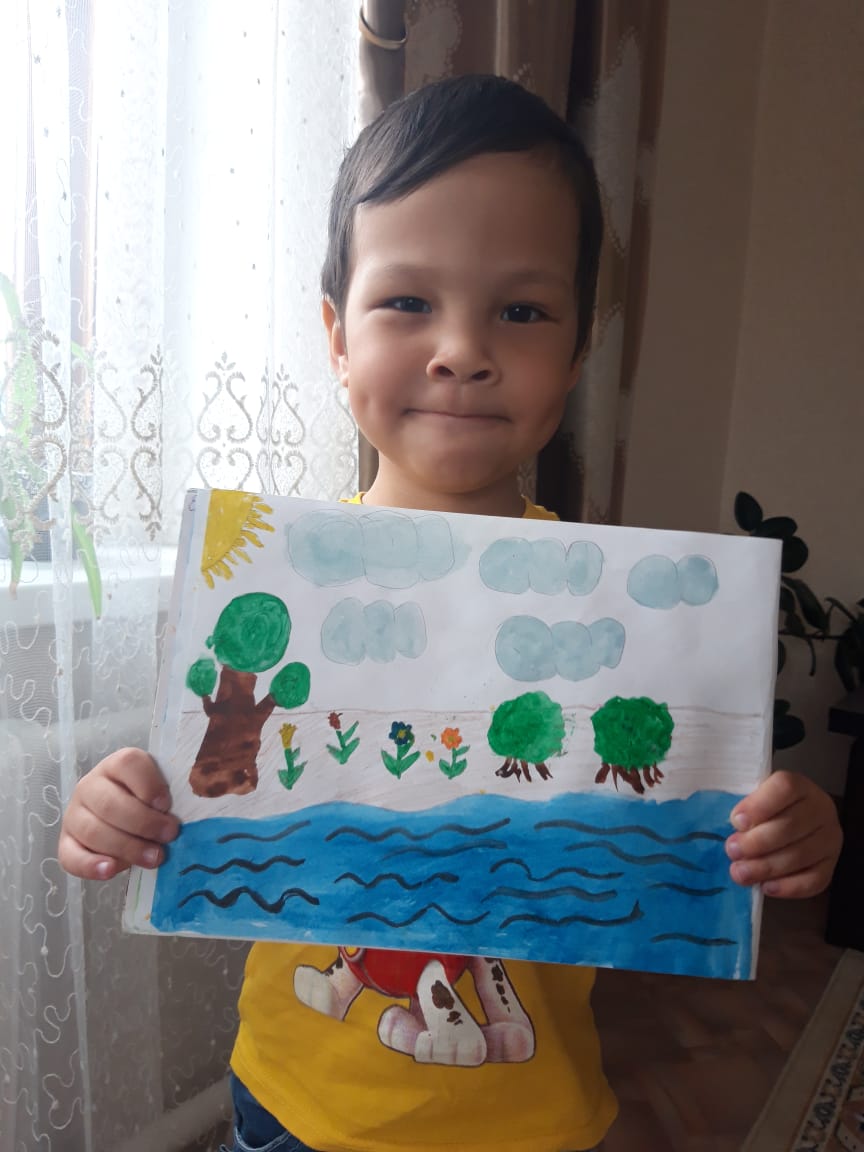 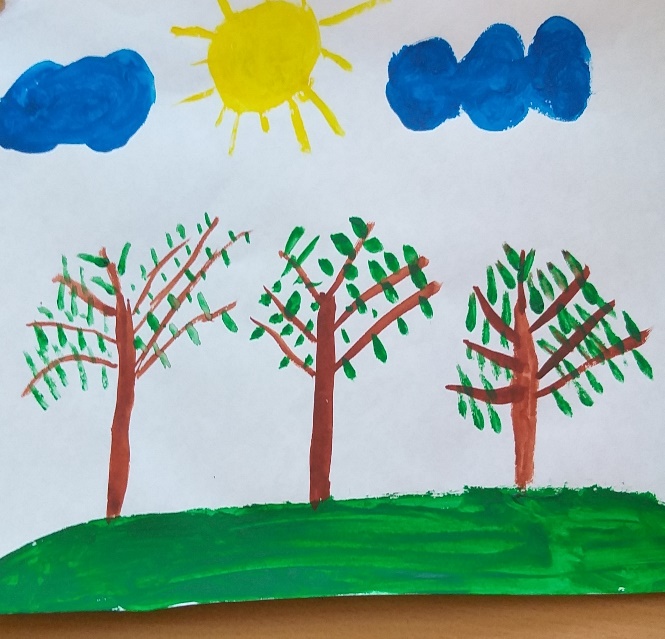 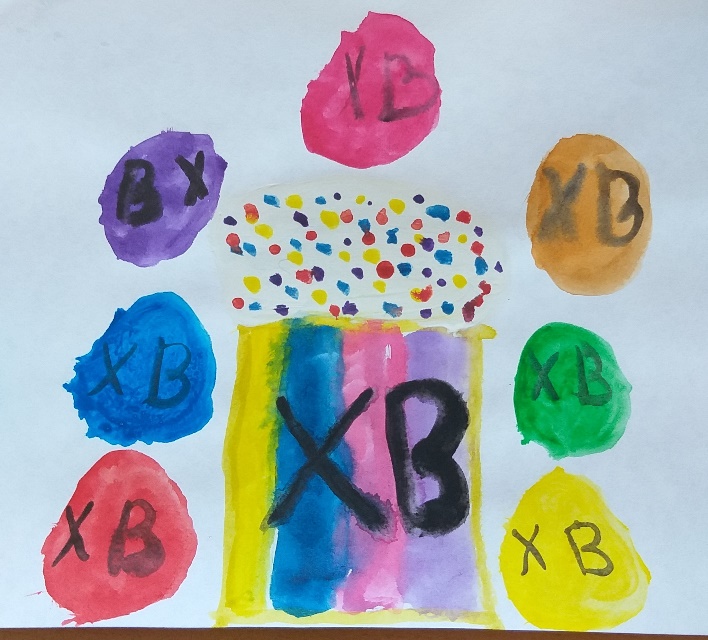 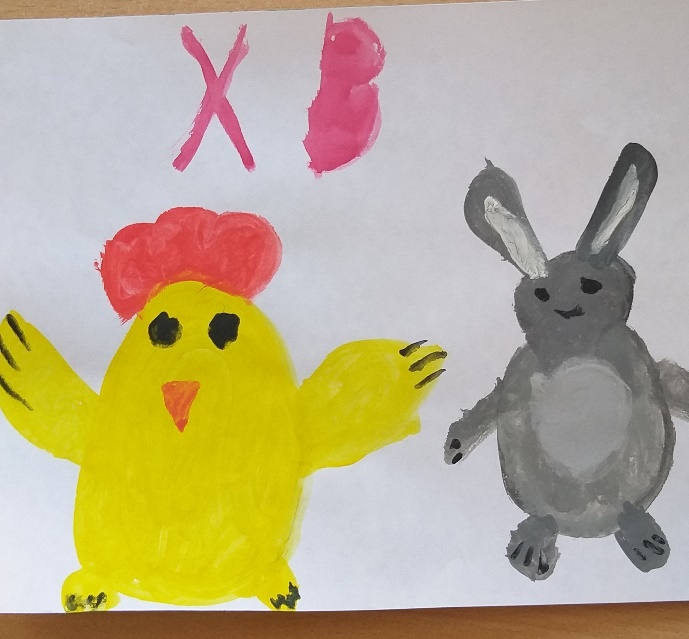 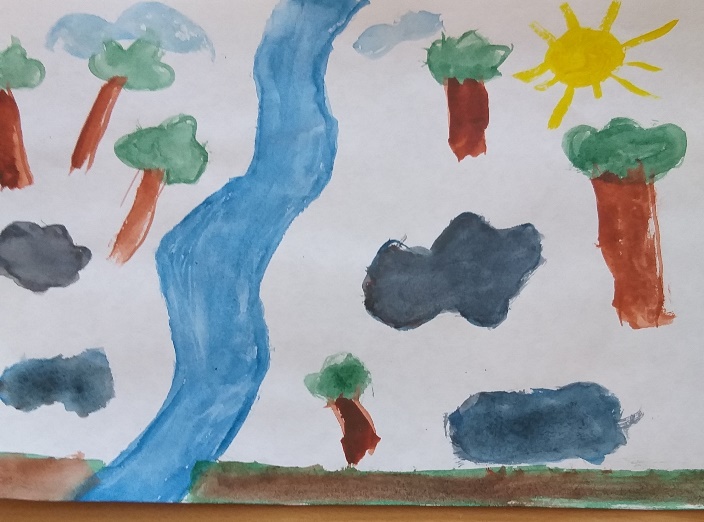 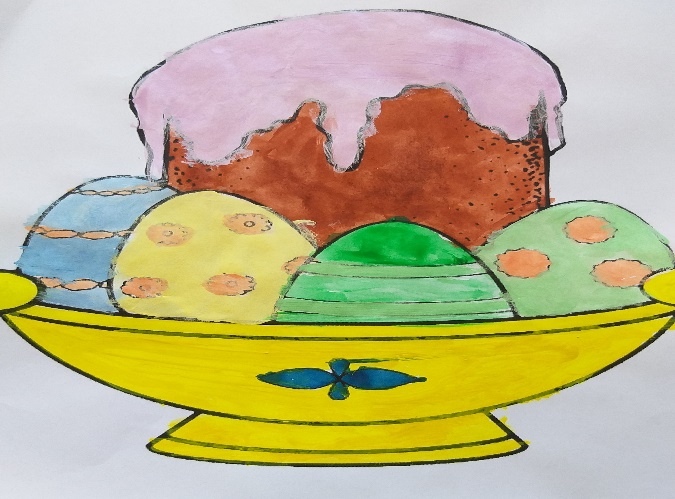 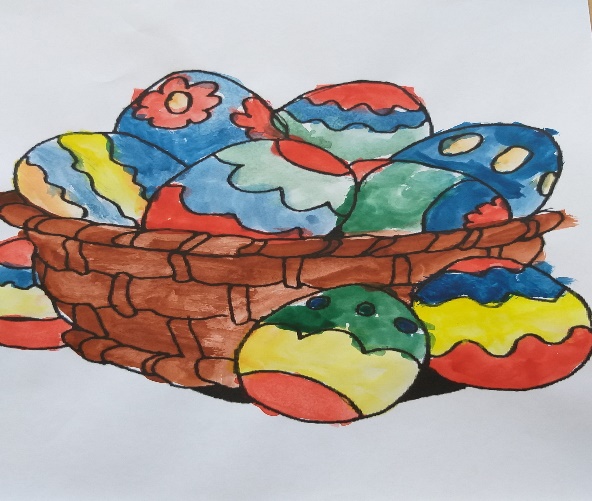 Ф.И.О сотрудниковДолжностьПонедельник ВторникСредаЧетвергПятницаБайбусинова Г.А.Васильева А.Г.Воспитатель20 апреля 2020г.Познавательное развитие (ознакомление с окружающим миром)«Мой город»Дежурство в саду.21 апреля 2020г.Речевое развитие.Обучению рассказыванию по картине.Физическое развитие. Подвижные игры.Дежурство в саду.22 апреля 2020г.Познавательное развитие. Р.Э.М.П.Счёт в пределах пяти. Сравнение по цвету, величине, форме.Дежурство в саду.23 апреля 2020г.Художественно-эстетическое развитие.Рисование.«Нарисуй картину про весну»Физическое развитие. Подвижные игры.Дежурство в саду.24 апреля 2020г.Физическое развитие.Подвижные игры.Художественно-эстетическое развитие.Аппликация. «Вырежи и наклей что хочешь»Дежурство в саду.